Апрель 2016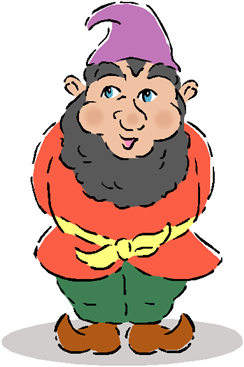 Издательский дом сказкаРебенок не хочет учиться читать, а ведь ему скоро в школу. Раньше с этим у родителей практически не возникало проблем: был синий букварь с большими красочными буквами и миллионы детей осваивали по нему простые тексты. Сейчас появилось множество разнообразных способов, позволяющих обучить детей чтению. Это и методика Тюленева, и кубики для чтения Зайцева, и шершавые буквы Марии Монтессори. Боясь не успеть, родители мечутся между современными технологиями и методиками, не осознавая, что только пугают и утомляют своих детей. Как же научить ребенка читать и при этом не отбить у него охоту учиться, знаю далеко не все родители.В этой статье вы узнаете:1. Когда начинать учить ребенка читать 2. Методики обучения чтению 3. Типичные ошибки родителей при обучении детей чтению 4. Упражнения и методики, обучающие чтениюКогда начинать учить ребенка читать?Отправляя ребенка в первый класс, родители всегда очень волнуются и переживают за свое чадо: как он перенесет период адаптации, какой багаж знаний он должен иметь к началу обучения в школе и о многом другом. Традиционная педагогика склоняется к теории, что учить читать нужно в то время, когда ребенок к этому созрел, т.е. в 5,5-7 лет. Современные стандарты в сфере образования в области чтения от будущего первоклассника требуют следующие умения и навыки: ребенок должен знать буквы и звуки, отличать гласные звуки от согласных; должен уметь подбирать несколько слов на заданную букву; должен уметь находить конкретную букву в начале или конце определенного слова; должен уметь разделять слово на слоги; должен уметь читать слова и простые предложения. Современные методики позволяют обучать детей чтению с самого раннего возраста. Существуют даже такие, которые помогают ребенку учиться читать раньше, чем он начинает ходить. Но специалисты к этим модным, современным методам относятся по-разному. Они считают, что начинать обучать чтению ребенка нужно тогда, когда он умеет правильно говорить. Те, кто учит буквы с малышами 2-3 лет, должны понимать, что ребенку мало запомнить их, но еще необходимо научиться пользоваться полученными знаниями. Но это не значит, что нужно оставить все попытки: если ребенок получает удовольствие от такого обучения, никто не сможет помешать родителям, учить буквы со своим чадом. Традиционный фонетический метод обучения, основанный на изучении гласных и согласных звуков и последующем соединении их в слоги, подойдет для детей 5-6 лет. Однако, важно помнить, что в этом возрасте ребенок может концентрировать внимание не более 20-25 минут за одно занятие. Если вы видите, что он устал, потерял интерес к обучению, делайте перерыв. В противном случае желание учиться у него может надолго пропасть и обучение не принесет необходимых результатов. Методики обучения чтениюВопрос об обучении дошкольников чтению очень актуальный, особенно для тех, кто активно занялся подготовкой ребенка к школе. Ведь, по новым стандартам, первоклассник, идя в школу, уже должен хорошо уметь читать. Еще с советских времен и до настоящего времени в сфере обучения чтению появилось множество различных методик. Каждая из них имеет свои достоинства и недостатки, и выбор какой-либо из них должен быть основан не на желании родителей использовать ее, а на индивидуальных особенностях каждого конкретного ребенка. Методика обучения чтению целыми словами была очень популярна в 90-е года прошлого столетия. Ее преимущество заключалось в том, что ребенок быстро накапливал запас заученных слов и мог пользоваться этими знаниями про чтении предложений и небольших рассказов. Недостаток методики состоял в том, что не каждый ребенок мог запомнить большой объем слов. Также многие дети не узнавали заученные слова, если те были написаны другим шрифтом или цветом. Кубики Зайцева – это еще одна методика, о которой слышали почти все родители. На кубиках размещены целые слоги. Зайцев ставит своей задачей показать ребенку те сочетания букв, которые принципиально возможны в русском языке. Преимущества данной методики заключаются в том, что ребенок учится воспринимать слог, как единицу процесса чтения, недостатком считается то, что впоследствии дети не могут отличить слоги от отдельных звуков, что негативно сказывается на понимании фонетики. Все педагоги единодушно утверждают, что лучше традиционной методики обучения чтению пока нет никаких достойных альтернатив. Современную традиционную методику обучения чтению можно поделить условно на два подхода: фонетический подход и складовая методика. Фонетический подход – это тот метод, по которому учили читать еще в советское время, т.е. от звука к слогу, от слога – к слову, от слова – к предложению и далее. К этому подходу можно отнести современный метод чтения Монтессори. Складовая методика рассматривает склад, как отдельную единицу слова, что упрощает обучение, так как ребенок учится чтению по слогам, складывая согласные и гласные звуки. Складовая методика обучения появилась достаточно давно, еще в старой России, но из современных методов, работающих по этой схеме можно считать методику, основанную на кубиках Зайцева. При обучении чтению очень важно учитывать не только возрастные и психологические особенности ребенка, и уж, конечно же, не гнаться за новыми веяниями моды, когда детей начинают учить читать одновременно с освоением горшка, а придерживаться определенных принципов, и помнить, что ребенка нужно учить не буквам, а звукам. Можно использовать компьютерные технологии при обучению ребенка чтению, главное не отбить у него желание изучать новое. Материал подготовлен учителем-логопедом Пандикиди Ю.Ю.Типичные ошибки родителей при обучении детей чтению.Часто, стараясь подстегнуть ребенка к занятиям, родители совершают ошибки, отбивая у него вообще всякое желание к обучению. Рассмотрим наиболее распространенные среди них. Негативные эмоции ребенка. Как правило, процесс обучения часто сопровождается различными негативными эмоциями, которые возникают у ребенка. Нельзя забывать, что в 5-6 лет дети еще недостаточно взрослые и быстро утомляются. Если он устал, не нужно настаивать на продолжении занятия, можно попытаться переключить внимание малыша или просто дать ему отдохнуть. Психологи рекомендуют договариваться с ребенком, тогда ему будет проще принять мысль, что учиться необходимо.Звуки, а не буквы. Следующей ошибкой родителей, которые начинают своих детей учить читать, является то, что они обучают их буквам, а не звукам. Характеризуя звуки, не стоит сразу говорить, что это звук гласный или согласный, это только запутает малыша и напугает его. Можно дифференцировать их как «поющие» и «непоющие». «Поющие» – это протяжные звуки, а «непоющие» – это звуки с преградами. Так ребенку будет понятнее. Также ошибкой родителей является то, что они заставляют ребенка учиться читать в принудительной форме. К примеру, он смотрит мультфильм, играет на компьютере, рисует или занимается какими-то другими своими делами, мама или папа начинают тащить его заниматься. У детей слова «заниматься» и «уроки» вызывают протест. Чтобы привлечь его внимание к учебному процессу, можно использовать различные упражнения и проводить занятия в игровой форме.Запрещено кричать на ребенка, если процесс обучения ему дается с трудом. Лучше делать акцент на другом: если у него получилось сегодня хоть на капельку лучше, чем вчера, его нужно обязательно похвалить и поощрить. Родителям очень важно поддерживать ребенка, не критиковать, а наоборот, развивать в нем позитивность мышления. Упражнения для обучения чтениюОбучение чтению включает в себя различные упражнения и игры на концентрацию внимания, тренировку памяти. Родителям приходится прикладывать массу усилий, креатива и творчества, для того, чтобы занятие превратить в праздник. Важно организовывать занятия таким образом, чтобы они превращались в игры. Тогда ребенку будет интереснее заниматься, он сможет дольше концентрировать внимание на том или ином упражнении и получит лучший результат от таких тренировок памяти и внимания. Рассмотрим подобных несколько игр, которые положительно влияют на обучение чтению, тренировку памяти и внимания. Одно из таких упражнения направлено на концентрацию внимания ребенка, которое к тому же позволяет развиваться оба полушария головного мозга. Попросите ребенка одной рукой взяться за нос, а другой рукой скрестно взяться на ухо. Затем, отрывая руки, сделать хлопок. После этого нужно поменять положение рук и взяться перекрестно за другое ухо, а другой рукой – до кончика носа. Это упражнение поможет ребенку переключиться от игрушек в рабочий процесс и улучшит его внимание и координацию. Как уже говорилось, важно учить ребенка не буквам, а звукам, необходимо научить малыша сливать звуки. Кроме того, он должен знать графическое написание звуков. Очень хорошо использовать буковки, изготовленные из разного материала и имеющие различную текстуру. Например, для буквы «Ш» можно взять наждачную бумагу. Ребенок, проводя пальцами по ней, запомнить, что буква «Ш» – «шершавая». Эти буквы можно изготовить и подручных средств, которые есть дома. Не нужно за одно занятие давать ему для изучения и исследования сразу все буквы. Лучше делать это дозировано, по 3-5 букв за один раз. Для того, чтобы ребенок быстрее запомнил произношение звуков и написание букв, важно включать в занятия не только упражнения на тактильность ощущений, но и тренировать зрительную и слуховую память. Слуховая память тренируется во время игр, когда ребенку говорится слово, и он должен «поймать» его хлопком, если в нем есть тот звук, который он изучает.Можно поиграть в игру, которая называется «рыболов». Для нее следует подготовить несколько рыбок с буквами и петелькой из скрепки, за которую эту рыбку можно будет подцепить удочкой. Ребенок играя, ловит рыбок, и вслух проговаривает, какие буквы написаны на этих рыбках. Впоследствии из этих рыбок с буквами можно будет составлять целые слоги. Игра в мяч. В нее можно играть, когда ребенок уже выучил звуки и теперь осваивает сложение их в слоги. Мама, бросая мячик ребенку, произносит два звука (например, «м», «а»). Ребенок, возвращая мяч назад, должен соединить эти звуки в слог (соответственно, «ма»). Времени на такую игру нужно отвести совсем немного, малыш за это время даже не успеет устать, но регулярные ежедневные игры дадут очень хороший результат. К тому же занятия с мячом помогут развить моторику рук. Закрепление чтения слогов. Для этого подойдет игра под названием Магазин». Для игры понадобятся обычные домашние вещи, игрушки и прочее. Придется заготовить импровизированные деньги, на которых вместо денежных знаков будут написаны различные слоги. Ребенку нужно будет выбрать любой предмет и найти в своих «деньгах» тот слог, который есть в названии этого предмета. После того, как ребенок выучил слоги, звуки и буквы, следует переходить к чтению слов.Для того, чтобы научить этому, можно играть в игру «Повтори». На листе бумаги нужно написать длинное слово крупными печатными буквами, а также заготовить отдельные буквы этого слова, написанные на отдельных листочках. Ребенку нужно будет выложить слово из отдельных букв. Можно использовать специальные кубики с буквами на сторонах. В конце, слово нужно постараться прочитать. Если у ребенка получаются все вышеперечисленные упражнения, то можно переходить к чтению несложных текстов. Здесь лучше выбирать тексты с красочными иллюстрациями, чтобы развивать у ребенка еще и образное мышление. Картинки в тексте дают возможность не только понимать, но и представлять прочитанное.Можно давать ребенку тексты с пропущенными буквами в словах, это закрепит его знания и умения в чтении. Пользуясь такими не сложными методиками, можно научить дошкольника чтению примерно за 2-3 месяца. Не стоит забывать, что все дети индивидуальны, кто-то может освоить эту науку за меньшее время, кому-то понадобится немного больше времени. Кроме того, успех ребенка напрямую зависит от терпения родителей и готовности помогать ему в освоении этого сложного для него занятия. В конечно итоге, изучая в день по одной букве, и занимаясь ежедневно, и каждый раз повторяя пройденный материал, ребенок научится бегло и хорошо читать и перед школой обязательно прочитает ни одну интересную книжку.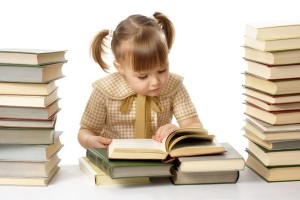 Материал подготовила учитель-логопед Юрина М.В.